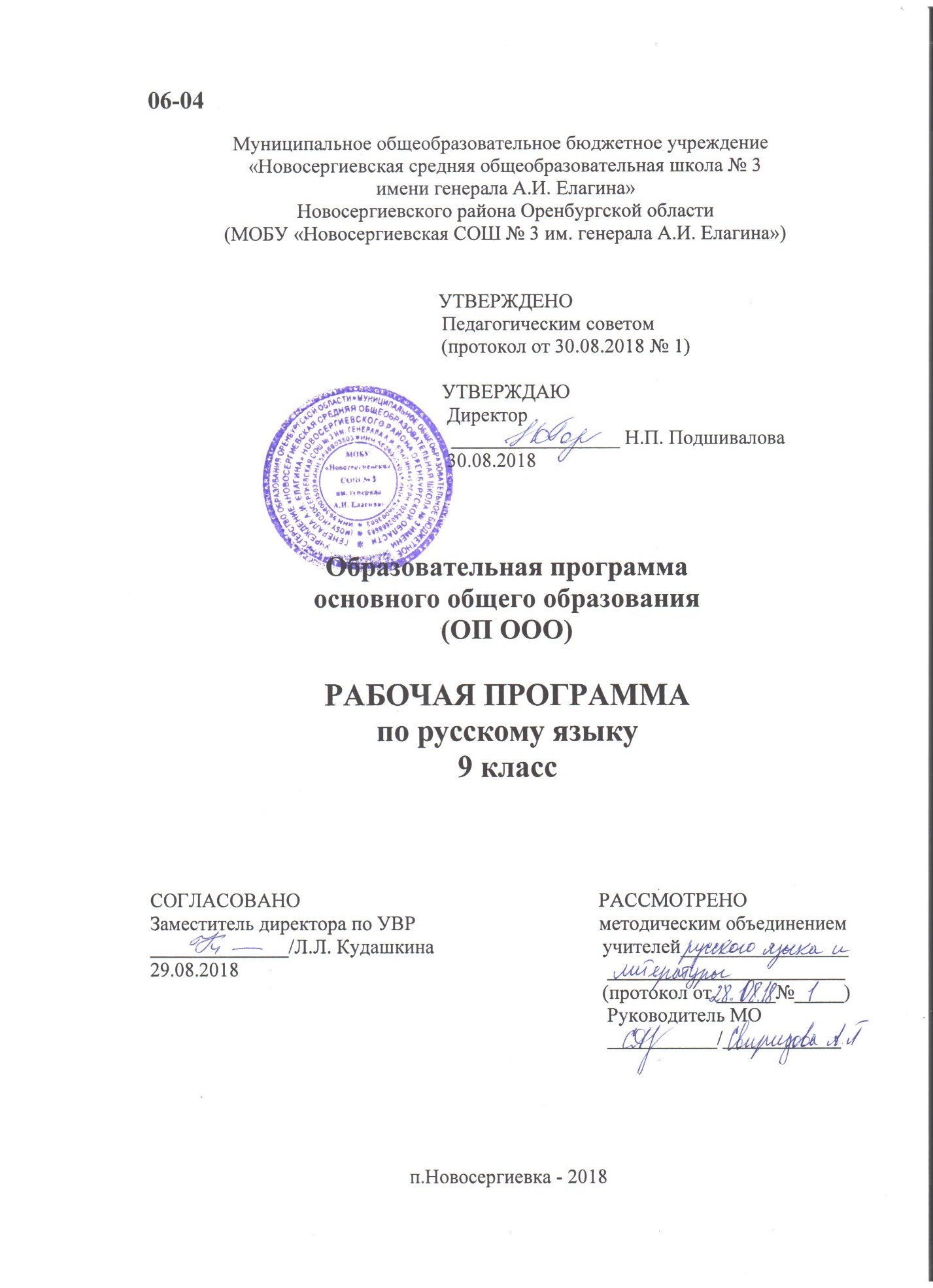 ОГЛАВЛЕНИЕПояснительная запискак программе по предметуРУССКОМУ ЯЗЫКУ 9 классПояснительная запискак программе по предметуРУССКОМУ ЯЗЫКУ 9 классНормативная основа разработки программыНормативную основу рабочей программы составляют следующие документы:1. Закон РФ «Об образовании в Российской Федерации»№ 273-ФЗ от 29.12.2012г.2. Примерная основная образовательная программа основного общего образования3.   Основная образовательная программа основного общего образования МОБУ «Новосергиевская СОШ №3».4. Программы общеобразовательных учреждений «Русский язык. 5-9 классы».Сос:М.Т.Баранов, Т.А.Ладыженская, Н.М.Шанский: «Просвещение», 2009г.Общая характеристика учебного предмета, его место в образовательной программеРусский язык как учебный предмет в старших классах по праву считается одним из важнейших, так как является основой развития мышления, интеллектуальных и творческих способностей учащихся, основой самореализации личности, развития способностей к самостоятельному усвоению новых знаний и умений, включая организацию учебной деятельности. Русский язык неразрывно связан со всеми школьными предметами, он влияет на качество их усвоения, а в дальнейшем на качество овладения профессиональными навыками. Умение общаться, социальная и профессиональная активность во многом определяют достижения человека во всех областях жизни, именно они способствуют социальной адаптации человека к изменяющимся условиям мира. Заключительный этап изучения русского языка в школе на базовом уровне направлен на повышение речевой культуры старшеклассников, совершенствование их опыта речевого общения, развитие коммуникативных умений в разных сферах функционирования языка, расширение культурного кругозора, в основе которого лежит высокий уровень коммуникативной компетенции.Цели изученияЦелями изучения русского (родного) языка на базовом уровне в средней (полной) школе являются: • расширение знаний о единстве и многообразии языкового и культурного пространства России и мира; приобщение через изучение родного языка к ценностям национальной и мировой культуры; понимание роли русского языка в развитии ключевых компетенций, необходимых для успешной самореализации, для овладения будущей профессией, самообразования и социализации в обществе; • овладение основными понятиями и категориями практической и функциональной стилистики, обеспечивающими совершенствование речевой культуры, коммуникативными умениями в разных сферах общения; выявление специфики использования языковых средств в текстах разной функционально-стилевой и жанровой принадлежности; • формирование активных навыков нормативного упо-требления языковых единиц в разных сферах общения; совершенствование орфографической и пунктуационной грамотности; воспитание способности к самоанализу и самооценке на основе наблюдений за речью; совершенствование навыков чтения, аудирования, говорения и письма; • приобретение опыта анализа текста с точки зрения явной и скрытой, основной и второстепенной информации; овладение разными способами информационной переработки текста; • расширение круга используемых языковых и речевых средств; формирование умений активного владения синонимическими средствами языка (лексическими, грамматическими) для точного и свободного выражения мыслей, знаний, представлений и чувств в соответствии с содержанием, условиями и сферой речевого общения; • развитие языкового вкуса, потребности в совершен-ствовании коммуникативных умений в области родного языка для осуществления межличностного и межкультурного общения; осознание роли русского языка в получении высшего образования по избранному профилю, готовности использования разных форм учебно-познавательной деятельности в вузе.Место предмета в учебном плане   В соответствии с Учебным планом МОБУ « Новосергиеская СОШ №3» в   9  классах на изучение предмета РУССКИЙ ЯЗЫК отводится  68  часов (2 часа в неделю)Учебно-методическое обеспечение (включая ресурсы Internet) Учебники:  Учебник. Русский язык: Базовый уровень: Л.А.Тростнецова, Т.А.Ладыженская, А.Д.Дейкина, О.М.Александрова. Русский язык. 9класс. М.: Просвещение, 2015.Методические пособия: Егорова Н.В. , Горшкова В.Н. Поурочные разработки по русскому языку. 9 класс: В помощь школьному учителю. – М.: «Вако», 2013 г.Мамонова Т.Н.Поурочные разработки по русскому языку к учебнику С.Г.Борхударова и др. «Русский язык . 9 касс.М.: Экзамен. 2007г.Сенина Н.А. Русский язык. Готовимся к ГИА на уроке и дома. Тренировочная тетрадь. Ростов н/Д : Легион, 2013Тропкина Л.А. Русский  язык  9 класс.  Поурочные  планы  по  учебнику  С.Г. Бархударова,  С.Е. Крючкова и др.  Волгоград,  Изд.  «Учитель», .Компьютерные и информационно-коммуникативные средстваЭлектронные приложения:  Виртуальная школа Кирилла и Мефодия. Репетитор по русскому языку. Подготовка к ОГЭ.Репетитор. Тесты по пунктуации.Репетитор. Тесты по орфографии.Электронный репетитор-тренажёр. Курс русского языка (базовый).Единая коллекция Цифровых Образовательных Ресурсов. - Режим доступа: http://www.sckool-collection.edu.ru1.  Планируемые результаты освоения программы по предмету русский язык  1.  Планируемые результаты освоения программы по предмету русский язык        1.1.  Личностные результаты         1.1.  Личностные результаты         1.2.  Метапредметные результаты      1.2.  Метапредметные результаты      1.3.  Предметные результаты      1.3.  Предметные результаты2.  Содержание предмета русский язык2.  Содержание предмета русский язык      2.1. Содержание предмета русский язык 9 класс        2.1. Содержание предмета русский язык 9 класс  3.  Календарно-тематическое планирование с определением  основных видов учебной деятельности3.  Календарно-тематическое планирование с определением  основных видов учебной деятельности       3.1.  Календарно-тематическое планирование  по русскому языку  9 класс       3.1.  Календарно-тематическое планирование  по русскому языку  9 класс1.  Планируемые результаты освоения программы по предмету русский язык 1.1. Личностные результаты    1) осознание феномена родного языка как духовной, культурной, нравственной основы личности; осознание себя как языковой личности; понимание зависимости успешной социализации человека, способности его адаптироваться в изменяющейся социокультурной среде, готовности к самообразованию от уровня владения русским языком; понимание роли родного языка для самореализации, самовыражения личности в различных областях человеческой деятельности; 2) представление о речевом идеале; стремление к речевому самосовершенствованию; способность анализировать и оценивать нормативный, этический и коммуникативный аспекты речевого высказывания; 3) увеличение продуктивного, рецептивного и потенциального словаря; расширение круга используемых языковых и речевых средств.1.2. Метапредметные результаты  1) владение всеми видами речевой деятельности в разных коммуникативных условиях: • разными видами чтения и аудирования; способностью адекватно понять прочитанное или прослушанное высказывание и передать его содержание в соответствии с коммуникативной задачей; умениями и навыками работы с научным текстом, с различными источниками научно-технической информации; • умениями выступать перед аудиторией старшеклассников с докладом; защищать реферат, проектную работу; участвовать в спорах, диспутах, свободно и правильно излагая свои мысли в устной и письменной форме; • умениями строить продуктивное речевое взаимодействие в сотрудничестве со сверстниками и взрослыми, учитывать разные мнения и интересы, обосновывать собственную позицию, договариваться и приходить к общему решению; осуществлять коммуникативную рефлексию; • разными способами организации интеллектуальной деятельности и представления ее результатов в различных формах: приемами отбора и систематизации материала на определенную тему; умениями определять цели предстоящей работы (в том числе в совместной деятельности), проводить самостоятельный поиск информации, анализировать и отбирать ее; способностью предъявлять результаты деятельности (самостоятельной, групповой) в виде рефератов, проектов; оценивать достигнутые результаты и адекватно формулировать их в устной и письменной форме; 2) способность пользоваться русским языком как средством получения знаний в разных областях современной науки, совершенствовать умение применять полученные знания, умения и навыки анализа языковых явлений на межпредметном уровне; 3) готовность к получению высшего образования по избранному профилю, подготовка к формам учебно-познавательной деятельности в вузе; 4) овладение социальными нормами речевого поведения в различных ситуациях неформального межличностного и межкультурного общения, а также в процессе индивидуальной, групповой, проектной деятельности.1.3. Предметные результаты  В результате  изучения  русского  языка  ученик  должен  знать  и  понимать:-роль  русского  языка как  национального  языка  русского  народа, государственного  языка  Российской  Федерации  и  средства  межнационального общения;-смысл  понятий: речь  устная и  письменная; монолог,  диалог;  сфера  и  ситуация  речевого  общения;-основные  признаки  разговорной  речи,  научного,  публицистического,  официально-делового  стилей,  языка  художественной  литературы;-особенности  основных  жанров  научного,  публицистического, официально-делового  стилей  и  разговорной  речи;-признаки  текста  и его  функционально-смысловых  типов (повествования, описания,  рассуждения);-основные  единицы языка,  их признаки;-основные нормы русского  литературного  языка (орфоэпические,  лексические,  грамматические,  орфографические,  пунктуационные);  нормы  речевого  этикета;уметь: (речевая деятельность)аудирование:-фиксировать на письме  информацию  исходного  текста  в  виде тезисов, конспектов. резюме.  полного  или  сжатого  пересказа;-формулировать  вопросы по  содержанию  исходного текста;-замечать  в  собственной  и  чужой  речи  отступления  от  норм  литературного  языка;чтение:-понимать коммуникативную  тему,  цель  чтения  текста  и  в  соответствии  с  этим  организовывать  процесс  чтения;-составлять  конспект  прочитанного  текста;-оценивать  степень  понимания  прочитанного  текста;прогнозировать  возможное  развитие  основной  мысли  до  чтения  лингвистического  и  художественного  текста;говорение:-создавать  устные  монологические  высказывания на  актуальные  социально-культурные,  нравственно-этические,  социально-бытовые,  учебные  темы;-владеть  основными  нормами  построения  устного  высказывания:  соответствие  теме  и  основной  мыслм,  полнота раскрытия  темы,  достоверность  фактического  материала,  последовательность  изложения (развёртывание  содержания  по  плану),  наличие  грамматической связи  предложений  в  тексте,  владение  правильной  и  выразительной  интонацией.  уместное  использование  невербальных  средств (мимика,  жесты);-строить  научное  рассуждение  по  сложным  вопросам  школьного  курса  русского  языка;письмо:-владеть  основными  нормами  построения  письменного  высказывания;  соответствие  теме  и  основной  мысли  высказывания,  полнота раскрытия  темы;  достоверность  фактического  материала,  последовательность  изложения (правильность  выделения  абзацев  в  тексте, наличие  грамматической  связи  предложений  в  тексте,  владение  нормами  правописания);-писать  изложения  по  публицистическим,  художественным  текстам,  сохраняя  композиционную  форму, типологическое  строение,  характерные  языковые  средства;-вводить  в  текст  изложения  элементы сочинения;-писать  небольшие  по  объёму  сочинения  на  основе  услышанного  или  прочитанного  текста;-составлять  тезисы  или  конспект  небольшой  статьи;-совершенствовать  написанное, исправляя  недочёты  в  построении  и  содержании  высказывания.  речевые   недочёты  и  речевые  ошибки;текст:-проводить  текстоведческий  анализ текстов разных  стилей и  типов  речи (тема.  основная  мысль,  тип  речи,  стиль.  языковые  и  речевые  средства,  средства  связи   предложений  .  строение  текста);фонетика  и  орфоэпия:-правильно  произносить  употребительные  слова  с  учётом  вариантов  их произношения;-анализировать и оценивать  собственную  и  чужую  речь с  точки  зрения  соблюдения  орфоэпических  норм;морфемика  и  словообразование:-владеть  приёмом   морфемного  разбора: от  значения  слова  и  способа  его  образования к морфемной структуре;-толковать  значение  слова,  исходя из  его  морфемного  состава;пользоваться  разными  видами   морфемных,  словообразовательных  и  этимологических  словарей;опираться  на морфемный  разбор при  проведении  орфографического анализа  и  определении  грамматических  признаков  слов;лексика  и  фразеология:-разъяснять  значения  слов  общественно-политической  и  морально-этической  тематики  и  правильно   их  определять;пользоваться  разными видами  толковых словарей;верно  использовать  термины в  текстах  научного  стиля;оценивать  свою  и  чужую  речь  с  точки  зрения уместного  и  выразительного  словоупотребления;-проводить  элементарный  анализ  художественного  текста,  обнаруживая  в  нём  изобразительно-выразительные  приёмы;морфология:-распознавать  части  речи  и  их  формы;правильно образовывать  формы  слов  с  использованием  словаря  грамматических трудностей;определять  синтаксическую  роль  слов  разных  частей  речи;опираться  на  морфологическую  характеристику  слова  при  проведении  орфографического   и  пунктуационного  анализа;орфография:-применять  орфографические  правила.  объяснять  правописание  слов;пользоваться  этимологической  справкой  при  объяснении  написания  слов;проводить  орфографический  анализ  текста;синтаксис  и  пунктуация:-различать  изученные  виды  простых  и  сложных предложений;интонационно-выразительно  читать  предложения  изученных  видов;-составлять  схемы  простых  и  сложных  предложений разных  видов  и  конструировать  предложения  по  заданным схемам;уместно  пользоваться  синтаксическими  синонимами;-правильно  употреблять  в  тексте  прямую  речь  и  цитаты;  заменять  прямую  речь  косвенной;проводить  синтаксический  и  интонационный  анализ  сложного  предложения;применять  пунктуационные  правила,  объяснять  постановку  знаков  препинания;-строить  схемы простых   и  сложных  предложений;-самостоятельно  подбирать  примеры на изученные  пунктуационные  правила;проводить  пунктуационный  анализ  текста;аргументировать  тезис  о  системном  характере  русской  пунктуации.2. Содержание предмета русский языкМеждународное значение русского языка (1 ч) Повторение пройденного в 5 - 8 классах (5 ч + 2 ч) Анализ текста, его стиля, средств связи его частей.Сложное предложение. Культура речи Сложные предложения (1 ч )Союзные сложные предложения (6ч)Сложносочиненные предложения (3 ч + 2 ч) I. Сложносочиненное предложение и его особенности. Сложносочиненные предложения с союзами (соединительными, противительными, разделительными). Разделительные знаки препинания между частями сложносочиненного предложения. Синтаксические синонимы сложносочиненных предложений, их текстообразующая роль. Авторское употребление знаков препинания. II. Умение интонационно правильно произносить сложносочиненные предложения. III. Рецензия на литературное произведение, спектакль, кинофильм. Сложноподчиненные предложения (19 ч + 5 ч) I. Сложноподчиненное предложение и его особенности. Главное и придаточные предложения. Союзы и союзные слова как средство связи придаточного предложения с главным. Указательные слова в главном предложении. Место придаточного предложения по отношению к главному. Разделительные знаки препинания между главным и придаточным предложениями. Виды придаточных предложений. Типичные речевые сферы применения сложноподчиненных предложений. Сложноподчиненные предложения с несколькими придаточными; знаки препинания в них. Синтаксические синонимы сложноподчиненных предложений, их текстообразующая роль. II. Умение использовать в речи сложноподчиненные предложения и простые с обособленными второстепенными членами как синтаксические синонимы. III. Академическое красноречие и его виды, строение и языковые особенности. Сообщение на лингвистическую тему. Деловые документы (автобиография, заявление). Бессоюзные сложные предложения (6 ч + 2 ч) I. Бессоюзное сложное предложение и его особенности. Смысловые взаимоотношения между частями бессоюзного сложного предложения. Раздели тельные знаки препинания в бессоюзном сложном предложении. Синтаксические синонимы бессоюзных сложных предложений, их текстообразующая роль. II. Умение передавать с помощью интонации раз- личные смысловые отношения между частями бессоюзного сложного предложения. Умение пользоваться синонимическими союзными и бессоюзными сложными предложениями. III. Реферат небольшой статьи (фрагмента статьи) на лингвистическую тему. Сложные предложения с различными видами связи (5ч +2ч) I. Различные виды сложных предложений с союзной и бес союзной связью; разделительные знаки препинания в них. Сочетание знаков препинания. II. Умение правильно употреблять в речи сложные предложения с различными видами связи. III. Конспект статьи (фрагмента статьи) на лингвистическую тему. Общие сведения о языке (3 ч) Роль языка в жизни общества. Язык как развивающееся явление. Языковые контакты русского языка. Русский язык - первоэлемент великой русской литературы. Русский литературный язык и его стили. Богатство, красота, выразительность русского языка. Русский язык как национальный язык русского народа, государственный язык РФ и язык межнационального общения. Место русского языка среди языков мира. Русский язык как один из индоевропейских языков. Русский язык среди славянских языков. Роль старославянского языка в развитии русского языка. Значение письменности; русская письменность. Наука о русском языке и ее разделы. видные ученые-русисты, исследовавшие русский язык. Систематизация изученного по фонетике, лексике, грамматике и правописанию, культуре речи 4 ч + 2 ч) Систематизация сведений о признаках текста, теме и основной мысли связного высказывания, средствах связи частей текста, о повествовании, описании, рассуждении; о стилях речи. Сочинение публицистического характера на общественные, морально-этические и историко-литературные темы. Доклад или реферат на историко-литературную тему (по одному источнику). Тезисы статьи (главы книги) на лингвистическую тему. Конспект и тезисный план литературно-критической статьи. 1.  Планируемые результаты освоения программы по предмету русский язык 1.1. Личностные результаты    1) осознание феномена родного языка как духовной, культурной, нравственной основы личности; осознание себя как языковой личности; понимание зависимости успешной социализации человека, способности его адаптироваться в изменяющейся социокультурной среде, готовности к самообразованию от уровня владения русским языком; понимание роли родного языка для самореализации, самовыражения личности в различных областях человеческой деятельности; 2) представление о речевом идеале; стремление к речевому самосовершенствованию; способность анализировать и оценивать нормативный, этический и коммуникативный аспекты речевого высказывания; 3) увеличение продуктивного, рецептивного и потенциального словаря; расширение круга используемых языковых и речевых средств.1.2. Метапредметные результаты  1) владение всеми видами речевой деятельности в разных коммуникативных условиях: • разными видами чтения и аудирования; способностью адекватно понять прочитанное или прослушанное высказывание и передать его содержание в соответствии с коммуникативной задачей; умениями и навыками работы с научным текстом, с различными источниками научно-технической информации; • умениями выступать перед аудиторией старшеклассников с докладом; защищать реферат, проектную работу; участвовать в спорах, диспутах, свободно и правильно излагая свои мысли в устной и письменной форме; • умениями строить продуктивное речевое взаимодействие в сотрудничестве со сверстниками и взрослыми, учитывать разные мнения и интересы, обосновывать собственную позицию, договариваться и приходить к общему решению; осуществлять коммуникативную рефлексию; • разными способами организации интеллектуальной деятельности и представления ее результатов в различных формах: приемами отбора и систематизации материала на определенную тему; умениями определять цели предстоящей работы (в том числе в совместной деятельности), проводить самостоятельный поиск информации, анализировать и отбирать ее; способностью предъявлять результаты деятельности (самостоятельной, групповой) в виде рефератов, проектов; оценивать достигнутые результаты и адекватно формулировать их в устной и письменной форме; 2) способность пользоваться русским языком как средством получения знаний в разных областях современной науки, совершенствовать умение применять полученные знания, умения и навыки анализа языковых явлений на межпредметном уровне; 3) готовность к получению высшего образования по избранному профилю, подготовка к формам учебно-познавательной деятельности в вузе; 4) овладение социальными нормами речевого поведения в различных ситуациях неформального межличностного и межкультурного общения, а также в процессе индивидуальной, групповой, проектной деятельности.1.3. Предметные результаты  В результате  изучения  русского  языка  ученик  должен  знать  и  понимать:-роль  русского  языка как  национального  языка  русского  народа, государственного  языка  Российской  Федерации  и  средства  межнационального общения;-смысл  понятий: речь  устная и  письменная; монолог,  диалог;  сфера  и  ситуация  речевого  общения;-основные  признаки  разговорной  речи,  научного,  публицистического,  официально-делового  стилей,  языка  художественной  литературы;-особенности  основных  жанров  научного,  публицистического, официально-делового  стилей  и  разговорной  речи;-признаки  текста  и его  функционально-смысловых  типов (повествования, описания,  рассуждения);-основные  единицы языка,  их признаки;-основные нормы русского  литературного  языка (орфоэпические,  лексические,  грамматические,  орфографические,  пунктуационные);  нормы  речевого  этикета;уметь: (речевая деятельность)аудирование:-фиксировать на письме  информацию  исходного  текста  в  виде тезисов, конспектов. резюме.  полного  или  сжатого  пересказа;-формулировать  вопросы по  содержанию  исходного текста;-замечать  в  собственной  и  чужой  речи  отступления  от  норм  литературного  языка;чтение:-понимать коммуникативную  тему,  цель  чтения  текста  и  в  соответствии  с  этим  организовывать  процесс  чтения;-составлять  конспект  прочитанного  текста;-оценивать  степень  понимания  прочитанного  текста;прогнозировать  возможное  развитие  основной  мысли  до  чтения  лингвистического  и  художественного  текста;говорение:-создавать  устные  монологические  высказывания на  актуальные  социально-культурные,  нравственно-этические,  социально-бытовые,  учебные  темы;-владеть  основными  нормами  построения  устного  высказывания:  соответствие  теме  и  основной  мыслм,  полнота раскрытия  темы,  достоверность  фактического  материала,  последовательность  изложения (развёртывание  содержания  по  плану),  наличие  грамматической связи  предложений  в  тексте,  владение  правильной  и  выразительной  интонацией.  уместное  использование  невербальных  средств (мимика,  жесты);-строить  научное  рассуждение  по  сложным  вопросам  школьного  курса  русского  языка;письмо:-владеть  основными  нормами  построения  письменного  высказывания;  соответствие  теме  и  основной  мысли  высказывания,  полнота раскрытия  темы;  достоверность  фактического  материала,  последовательность  изложения (правильность  выделения  абзацев  в  тексте, наличие  грамматической  связи  предложений  в  тексте,  владение  нормами  правописания);-писать  изложения  по  публицистическим,  художественным  текстам,  сохраняя  композиционную  форму, типологическое  строение,  характерные  языковые  средства;-вводить  в  текст  изложения  элементы сочинения;-писать  небольшие  по  объёму  сочинения  на  основе  услышанного  или  прочитанного  текста;-составлять  тезисы  или  конспект  небольшой  статьи;-совершенствовать  написанное, исправляя  недочёты  в  построении  и  содержании  высказывания.  речевые   недочёты  и  речевые  ошибки;текст:-проводить  текстоведческий  анализ текстов разных  стилей и  типов  речи (тема.  основная  мысль,  тип  речи,  стиль.  языковые  и  речевые  средства,  средства  связи   предложений  .  строение  текста);фонетика  и  орфоэпия:-правильно  произносить  употребительные  слова  с  учётом  вариантов  их произношения;-анализировать и оценивать  собственную  и  чужую  речь с  точки  зрения  соблюдения  орфоэпических  норм;морфемика  и  словообразование:-владеть  приёмом   морфемного  разбора: от  значения  слова  и  способа  его  образования к морфемной структуре;-толковать  значение  слова,  исходя из  его  морфемного  состава;пользоваться  разными  видами   морфемных,  словообразовательных  и  этимологических  словарей;опираться  на морфемный  разбор при  проведении  орфографического анализа  и  определении  грамматических  признаков  слов;лексика  и  фразеология:-разъяснять  значения  слов  общественно-политической  и  морально-этической  тематики  и  правильно   их  определять;пользоваться  разными видами  толковых словарей;верно  использовать  термины в  текстах  научного  стиля;оценивать  свою  и  чужую  речь  с  точки  зрения уместного  и  выразительного  словоупотребления;-проводить  элементарный  анализ  художественного  текста,  обнаруживая  в  нём  изобразительно-выразительные  приёмы;морфология:-распознавать  части  речи  и  их  формы;правильно образовывать  формы  слов  с  использованием  словаря  грамматических трудностей;определять  синтаксическую  роль  слов  разных  частей  речи;опираться  на  морфологическую  характеристику  слова  при  проведении  орфографического   и  пунктуационного  анализа;орфография:-применять  орфографические  правила.  объяснять  правописание  слов;пользоваться  этимологической  справкой  при  объяснении  написания  слов;проводить  орфографический  анализ  текста;синтаксис  и  пунктуация:-различать  изученные  виды  простых  и  сложных предложений;интонационно-выразительно  читать  предложения  изученных  видов;-составлять  схемы  простых  и  сложных  предложений разных  видов  и  конструировать  предложения  по  заданным схемам;уместно  пользоваться  синтаксическими  синонимами;-правильно  употреблять  в  тексте  прямую  речь  и  цитаты;  заменять  прямую  речь  косвенной;проводить  синтаксический  и  интонационный  анализ  сложного  предложения;применять  пунктуационные  правила,  объяснять  постановку  знаков  препинания;-строить  схемы простых   и  сложных  предложений;-самостоятельно  подбирать  примеры на изученные  пунктуационные  правила;проводить  пунктуационный  анализ  текста;аргументировать  тезис  о  системном  характере  русской  пунктуации.2. Содержание предмета русский языкМеждународное значение русского языка (1 ч) Повторение пройденного в 5 - 8 классах (5 ч + 2 ч) Анализ текста, его стиля, средств связи его частей.Сложное предложение. Культура речи Сложные предложения (1 ч )Союзные сложные предложения (6ч)Сложносочиненные предложения (3 ч + 2 ч) I. Сложносочиненное предложение и его особенности. Сложносочиненные предложения с союзами (соединительными, противительными, разделительными). Разделительные знаки препинания между частями сложносочиненного предложения. Синтаксические синонимы сложносочиненных предложений, их текстообразующая роль. Авторское употребление знаков препинания. II. Умение интонационно правильно произносить сложносочиненные предложения. III. Рецензия на литературное произведение, спектакль, кинофильм. Сложноподчиненные предложения (19 ч + 5 ч) I. Сложноподчиненное предложение и его особенности. Главное и придаточные предложения. Союзы и союзные слова как средство связи придаточного предложения с главным. Указательные слова в главном предложении. Место придаточного предложения по отношению к главному. Разделительные знаки препинания между главным и придаточным предложениями. Виды придаточных предложений. Типичные речевые сферы применения сложноподчиненных предложений. Сложноподчиненные предложения с несколькими придаточными; знаки препинания в них. Синтаксические синонимы сложноподчиненных предложений, их текстообразующая роль. II. Умение использовать в речи сложноподчиненные предложения и простые с обособленными второстепенными членами как синтаксические синонимы. III. Академическое красноречие и его виды, строение и языковые особенности. Сообщение на лингвистическую тему. Деловые документы (автобиография, заявление). Бессоюзные сложные предложения (6 ч + 2 ч) I. Бессоюзное сложное предложение и его особенности. Смысловые взаимоотношения между частями бессоюзного сложного предложения. Раздели тельные знаки препинания в бессоюзном сложном предложении. Синтаксические синонимы бессоюзных сложных предложений, их текстообразующая роль. II. Умение передавать с помощью интонации раз- личные смысловые отношения между частями бессоюзного сложного предложения. Умение пользоваться синонимическими союзными и бессоюзными сложными предложениями. III. Реферат небольшой статьи (фрагмента статьи) на лингвистическую тему. Сложные предложения с различными видами связи (5ч +2ч) I. Различные виды сложных предложений с союзной и бес союзной связью; разделительные знаки препинания в них. Сочетание знаков препинания. II. Умение правильно употреблять в речи сложные предложения с различными видами связи. III. Конспект статьи (фрагмента статьи) на лингвистическую тему. Общие сведения о языке (3 ч) Роль языка в жизни общества. Язык как развивающееся явление. Языковые контакты русского языка. Русский язык - первоэлемент великой русской литературы. Русский литературный язык и его стили. Богатство, красота, выразительность русского языка. Русский язык как национальный язык русского народа, государственный язык РФ и язык межнационального общения. Место русского языка среди языков мира. Русский язык как один из индоевропейских языков. Русский язык среди славянских языков. Роль старославянского языка в развитии русского языка. Значение письменности; русская письменность. Наука о русском языке и ее разделы. видные ученые-русисты, исследовавшие русский язык. Систематизация изученного по фонетике, лексике, грамматике и правописанию, культуре речи 4 ч + 2 ч) Систематизация сведений о признаках текста, теме и основной мысли связного высказывания, средствах связи частей текста, о повествовании, описании, рассуждении; о стилях речи. Сочинение публицистического характера на общественные, морально-этические и историко-литературные темы. Доклад или реферат на историко-литературную тему (по одному источнику). Тезисы статьи (главы книги) на лингвистическую тему. Конспект и тезисный план литературно-критической статьи. №Общая тема/ тема урокасодержаниеДеятельностьДеятельностьДеятельностьПодготовка к ОГЭДатапо плануДата фактическаяМеждународное значение языка 1чМеждународное значение языка 1чМеждународное значение языка 1чМеждународное значение языка 1чМеждународное значение языка 1чМеждународное значение языка 1чМеждународное значение языка 1чМеждународное значение языка 1чМеждународное значение языка 1ч1Международное значение русского  языка. Вводный урок о русском языке.Понятие о богатстве, образности, выразительности русского языка как языка худ. литературыЗнать основные средства художественной изобразительности, находить их в тексте. Знать основные средства художественной изобразительности, находить их в тексте. Знать основные средства художественной изобразительности, находить их в тексте. Повторение  пройденного  в  5-8 классах 7 (5+1кр+.1р/р)Повторение  пройденного  в  5-8 классах 7 (5+1кр+.1р/р)Повторение  пройденного  в  5-8 классах 7 (5+1кр+.1р/р)Повторение  пройденного  в  5-8 классах 7 (5+1кр+.1р/р)Повторение  пройденного  в  5-8 классах 7 (5+1кр+.1р/р)Повторение  пройденного  в  5-8 классах 7 (5+1кр+.1р/р)Повторение  пройденного  в  5-8 классах 7 (5+1кр+.1р/р)Повторение  пройденного  в  5-8 классах 7 (5+1кр+.1р/р)Повторение  пройденного  в  5-8 классах 7 (5+1кр+.1р/р)2.Устная и письменная речь. Монолог. Диалог. Стили языкаФонетика, графика, орфографияЗнать признаки устной и письменной речи, их взаимосвязи; виды речи по смене говорящего (монолог/диалог); стили языка и их различия.Уметь выделять признаки устной и письменной речи, определять виды речи по смене говорящего, различать стили языка, строить связное монологическое высказывание на лингвистическую тему.Знать признаки устной и письменной речи, их взаимосвязи; виды речи по смене говорящего (монолог/диалог); стили языка и их различия.Уметь выделять признаки устной и письменной речи, определять виды речи по смене говорящего, различать стили языка, строить связное монологическое высказывание на лингвистическую тему.орфоэпическая разминкаорфоэпическая разминка3.Синтаксис словосочетания и простого предложения.Простое предложение и его грамматическая основаЛексика, фразеологияЗнать опознавательные  признаки словосочетания и предложения, средства синтаксической связи в словосочетаниях, главные и второстепенные члены предложения, односоставные предложения, однородные и обособленные члены предложения, обращения и вводные слова.Уметь правильно расставлять знаки препинания, производить пунктуационный разбор предложения, анализировать языковые Знать опознавательные  признаки словосочетания и предложения, средства синтаксической связи в словосочетаниях, главные и второстепенные члены предложения, односоставные предложения, однородные и обособленные члены предложения, обращения и вводные слова.Уметь правильно расставлять знаки препинания, производить пунктуационный разбор предложения, анализировать языковые словарь6 о/ё после шипящихсловарь6 о/ё после шипящих4Предложения с обособленными членами.Части слова, способы образования слов, правописание гласных и согласных в разных частях слова.Знать виды обособлений в ПП, условия их обособления. Уметь опознавать предложения с обособленными членами, интонационно выразительно их читать, конструировать предложения по схемам, устанавливать взаимосвязь смысловой, интонационной, грамматической и пунктуационной особенностей предложений с обособленными членами, использовать их в речи.Знать виды обособлений в ПП, условия их обособления. Уметь опознавать предложения с обособленными членами, интонационно выразительно их читать, конструировать предложения по схемам, устанавливать взаимосвязь смысловой, интонационной, грамматической и пунктуационной особенностей предложений с обособленными членами, использовать их в речи.значение фразеологизмовзначение фразеологизмов5.Обращения, вводные слова и вставные конструкцииЧасти речи, морфологические признаки частей речиЗнать об условиях постановки при обращениях, вводных словах и вставных конструкциях.Уметь интонационно выразительно читать предложения с ними, объяснять постановку ЗП, уместно использовать в речи синтаксические конст-рукции как средство усиления выразительности речи.Знать об условиях постановки при обращениях, вводных словах и вставных конструкциях.Уметь интонационно выразительно читать предложения с ними, объяснять постановку ЗП, уместно использовать в речи синтаксические конст-рукции как средство усиления выразительности речи.пре-при, о-а и е-и в корнях с чередующейся гласнойпре-при, о-а и е-и в корнях с чередующейся гласной6.К/Р 1 Контрольный срез №1 . /Входной контроль/. МО ООСоблюдение орфографических и пунктуационных норм, умение делать синтаксический разбор предложений и слчЗнать основные нормы русского литературного языка (орфографические, пунктуационные).Уметь применять полученные материалы при решении грамматических задач; осуществлять самоконтроль, находить в работе грамматические ошибки.Знать основные нормы русского литературного языка (орфографические, пунктуационные).Уметь применять полученные материалы при решении грамматических задач; осуществлять самоконтроль, находить в работе грамматические ошибки.7. Анализ контрольного диктанта, работа над ошибками8.РР. -1Сочинение по началу №40Исследование несложных реальных связей и зависимостей.Умение развернуто обосновывать суждения, давать определения, приводить доказательства.Исследование несложных реальных связей и зависимостей.Умение развернуто обосновывать суждения, давать определения, приводить доказательства.Сложное  предложение. Союзные сложные предложения. 5 (3+2Р/Р)Сложное  предложение. Союзные сложные предложения. 5 (3+2Р/Р)Сложное  предложение. Союзные сложные предложения. 5 (3+2Р/Р)Сложное  предложение. Союзные сложные предложения. 5 (3+2Р/Р)Сложное  предложение. Союзные сложные предложения. 5 (3+2Р/Р)Сложное  предложение. Союзные сложные предложения. 5 (3+2Р/Р)Сложное  предложение. Союзные сложные предложения. 5 (3+2Р/Р)Сложное  предложение. Союзные сложные предложения. 5 (3+2Р/Р)Сложное  предложение. Союзные сложные предложения. 5 (3+2Р/Р)9.Понятие о сложном предложениистроение предложение, средства синтаксической связи, главные и второстепенные предложения, однородные члены предложения и т.д.Знать признаки предложения, средства синтаксической связи в словосочетаниях, главные и второстепенные члены предложения, односоставные предложения, однородные и обособленные члены предложения, обращения и вводные слова.Уметь правильно расставлять знаки препинания, производить пунктуационный разбор предложения, Знать признаки предложения, средства синтаксической связи в словосочетаниях, главные и второстепенные члены предложения, односоставные предложения, однородные и обособленные члены предложения, обращения и вводные слова.Уметь правильно расставлять знаки препинания, производить пунктуационный разбор предложения, Строение словосочетаний, простое предложение, главные и второстепенные члены предложения, обращения, вводные слова.Строение словосочетаний, простое предложение, главные и второстепенные члены предложения, обращения, вводные слова.1011.Сложное предложение. Основные виды сложных предложений. Знаки препинания в СП. Сложные предложения.  Основные виды сложных предложений,  постановка знаков препинания в них.Знать признаки сложных предложений. Уметь различать основные виды сложных предложений, объяснять постановку знаков препинания в них. Знать признаки сложных предложений. Уметь различать основные виды сложных предложений, объяснять постановку знаков препинания в них. Простые предложения, строение ПП, знаки пр..Простые предложения, строение ПП, знаки пр..12. 13.РР. -2  РР. – 3  Способы сжатия текста  (тезисы, конспект)Три способа сжатия текстаЗнать способы сжатия текстаУметь применять способы сжатия в изложенииЗнать способы сжатия текстаУметь применять способы сжатия в изложенииСложносочинённые предложения 5(3+1К/Р+1Р/Р)Сложносочинённые предложения 5(3+1К/Р+1Р/Р)Сложносочинённые предложения 5(3+1К/Р+1Р/Р)Сложносочинённые предложения 5(3+1К/Р+1Р/Р)Сложносочинённые предложения 5(3+1К/Р+1Р/Р)Сложносочинённые предложения 5(3+1К/Р+1Р/Р)Сложносочинённые предложения 5(3+1К/Р+1Р/Р)Сложносочинённые предложения 5(3+1К/Р+1Р/Р)Сложносочинённые предложения 5(3+1К/Р+1Р/Р)14.Сложносочиненное предложение. Сложносочиненное предложение и его о-ё в суффиксах15.Основные  группы  ССП  по  значению  и  союзам.  Знаки  препинания  в  ССП.ССП с союзами (соединительными, противительными, разделительными). предложения.Знать основные группы ССП по значению и союзам.Уметь объяснять постановку знаков препинания, находить в тексте ССП и производить их пунктуационный разбор. Знать основные группы ССП по значению и союзам.Уметь объяснять постановку знаков препинания, находить в тексте ССП и производить их пунктуационный разбор. Знать основные группы ССП по значению и союзам.Уметь объяснять постановку знаков препинания, находить в тексте ССП и производить их пунктуационный разбор. Сложносочиненные предложения16Знаки  препинания  в  сложносочинённом  предложении. Сложносочиненные предложения с общим второстепенным членом.ССП с союзами (соединительными, противительными, разделительными). Разделительные знаки препинания между частями ССПУметь вычленять из текста ССП, производить их пунктуационный и синтаксический разбор, правильно строить и употреблять в речи,  сформировать понятия об особенностях структуры ССП с общим второстепенным членомУметь вычленять из текста ССП, производить их пунктуационный и синтаксический разбор, правильно строить и употреблять в речи,  сформировать понятия об особенностях структуры ССП с общим второстепенным членомУметь вычленять из текста ССП, производить их пунктуационный и синтаксический разбор, правильно строить и употреблять в речи,  сформировать понятия об особенностях структуры ССП с общим второстепенным членомСложносочиненные предложения, роль союза и в сложносочиненном предложении.17.К/р. -2ДиктантСоблюдение орфографических и пунктуационных норм, умение делать синтак-сический разбор ССПОвладеть орфографическими и пунктуационными навыками на уровне ОС. Овладеть орфографическими и пунктуационными навыками на уровне ОС. Овладеть орфографическими и пунктуационными навыками на уровне ОС. 18РР. -4 Рецензия  на  литературное  произведение,  фильм.Схема-план рецензииЗнать основные элементы компрессии текста.Уметь создавать текст публицистического стиля. Знать основные элементы компрессии текста.Уметь создавать текст публицистического стиля. Знать основные элементы компрессии текста.Уметь создавать текст публицистического стиля. Сложное  предложение. Союзные сложные предложения. СПП  24  (14- 4К/Р+5Р/Р)Сложное  предложение. Союзные сложные предложения. СПП  24  (14- 4К/Р+5Р/Р)Сложное  предложение. Союзные сложные предложения. СПП  24  (14- 4К/Р+5Р/Р)Сложное  предложение. Союзные сложные предложения. СПП  24  (14- 4К/Р+5Р/Р)Сложное  предложение. Союзные сложные предложения. СПП  24  (14- 4К/Р+5Р/Р)Сложное  предложение. Союзные сложные предложения. СПП  24  (14- 4К/Р+5Р/Р)Сложное  предложение. Союзные сложные предложения. СПП  24  (14- 4К/Р+5Р/Р)Сложное  предложение. Союзные сложные предложения. СПП  24  (14- 4К/Р+5Р/Р)Сложное  предложение. Союзные сложные предложения. СПП  24  (14- 4К/Р+5Р/Р)19.Сложноподчиненное предложение. Строение сложноподчиненных предложений (СПП). СПП, место придаточного СПП и его особенности. Главное  и  придаточные предложения.Знать отличительные признаки СПП, средства связи главного предложения с придаточным. Уметь правильно ставить знаки препинания и составлять схемы СПП. Знать отличительные признаки СПП, средства связи главного предложения с придаточным. Уметь правильно ставить знаки препинания и составлять схемы СПП. Знать отличительные признаки СПП, средства связи главного предложения с придаточным. Уметь правильно ставить знаки препинания и составлять схемы СПП. Сложноподчиненные предложения20Подчинительные союзы и союзные слова в СПП. Указательные словаЗнать отличительные признаки союзов и союзных слов в СПП.Уметь отличать союзы и союзные словаЗнать отличительные признаки союзов и союзных слов в СПП.Уметь отличать союзы и союзные словаЗнать отличительные признаки союзов и союзных слов в СПП.Уметь отличать союзы и союзные слова21.Сложноподчинённые  предложения  с  придаточными  определительными и с  придаточными  местоимённо-определительнымиВиды придаточных предложений. Типичные речевые сферы применения СППЗнать виды придаточных предложений, отличительные особенности СПП с придаточными определительными.Уметь объяснить постановку знаков препинания в СПП с придаточными определительными, вычленять их из текста и правильно употреблять в речиЗнать виды придаточных предложений, отличительные особенности СПП с придаточными определительными.Уметь объяснить постановку знаков препинания в СПП с придаточными определительными, вычленять их из текста и правильно употреблять в речиЗнать виды придаточных предложений, отличительные особенности СПП с придаточными определительными.Уметь объяснить постановку знаков препинания в СПП с придаточными определительными, вычленять их из текста и правильно употреблять в речиСложноподчиненные предложения не с разными ч/речи22Сложноподчинённые  предложения  с  придаточными  изъяснительными.Виды придаточных предложений, структура придаточных изъяснительных. Типичные речевые сферы применения СПП.Знать особенности структуры СПП с придаточными дополнительными.Уметь производить пунктуационный разбор, использовать в речи. Знать особенности структуры СПП с придаточными дополнительными.Уметь производить пунктуационный разбор, использовать в речи. Знать особенности структуры СПП с придаточными дополнительными.Уметь производить пунктуационный разбор, использовать в речи. Сложноподчиненные предложения с придаточными определительными23.Р/Р  -5 Обучающее Сочинение на лингвистическую темуОсобенности написания сочинения-рассужденияЗнать особенности написания сочинения на лингвистическую темуУметь писать сочинения 15.1Знать особенности написания сочинения на лингвистическую темуУметь писать сочинения 15.1Знать особенности написания сочинения на лингвистическую темуУметь писать сочинения 15.124.Р/Р – 6   Сочинение на лингвистическую темуОсобенности написания сочинения-рассужденияЗнать особенности написания сочинения на лингвистическую темуУметь писать сочинения 15.1Знать особенности написания сочинения на лингвистическую темуУметь писать сочинения 15.1Знать особенности написания сочинения на лингвистическую темуУметь писать сочинения 15.125. Сложноподчинённые  предложения  с  придаточными  обстоятельственными. Придаточные  предложения  образа  действия  и  степени.Виды придаточных обстоятельственных образа действия и степени, знаки препинания в сложноподчиненных предложениях. Типичные речевые сферы применения СПП.Знать особенности структуры СПП с придаточными обстоятельственными образа действия и степени.Уметь производить пунктуационный разбор, использовать в речи. Знать особенности структуры СПП с придаточными обстоятельственными образа действия и степени.Уметь производить пунктуационный разбор, использовать в речи. Знать особенности структуры СПП с придаточными обстоятельственными образа действия и степени.Уметь производить пунктуационный разбор, использовать в речи. Сложноподчиненные предложения с придаточными обстоятельственными26.Придаточные  предложения  места. Придаточные  времени.Виды придаточных обстоятельственных  места, времени, знаки препинания в сложноподчиненных предложениях. Типичные речевые сферы применения СПП.Знать особенности структуры СПП с придаточными обстоятельственными места, времени.Уметь производить пунктуационный разбор, использовать в речи.Знать особенности структуры СПП с придаточными обстоятельственными места, времени.Уметь производить пунктуационный разбор, использовать в речи.Знать особенности структуры СПП с придаточными обстоятельственными места, времени.Уметь производить пунктуационный разбор, использовать в речи.Сложноподчиненные предложения с придаточными обстоятельственными27.-3  Контрольный срез №2МО ОО28.Придаточные  предложения  условные.Виды придаточных обстоятельственных условия,, знаки препинания в СПП, Типичные речевые сферы применения СПП.Знать особенности структуры СПП с придаточными обстоятельственными условия, Уметь производить пунктуационный разбор, использовать в речи.Знать особенности структуры СПП с придаточными обстоятельственными условия, Уметь производить пунктуационный разбор, использовать в речи.Знать особенности структуры СПП с придаточными обстоятельственными условия, Уметь производить пунктуационный разбор, использовать в речи.Сложноподчиненные предложения с придаточными обстоятельственными29.Придаточные  предложения  причины.Виды придаточных обстоятельственных причины, знаки препинания в СПП, Типичные речевые сферы применения СПП.Знать особенности структуры СПП с придаточными обстоятельственными условия, причины, цели.Уметь производить пунктуационный разбор, использовать в речи.Знать особенности структуры СПП с придаточными обстоятельственными условия, причины, цели.Уметь производить пунктуационный разбор, использовать в речи.Знать особенности структуры СПП с придаточными обстоятельственными условия, причины, цели.Уметь производить пунктуационный разбор, использовать в речи.Сложноподчиненные предложения с придаточными обстоятельственными30.К/Р -4 Контрольный  диктант.Соблюдение орфографических и пунктуационных норм, умение делать синтаксический разбор СППОвладеть орфографическими и пунктуационными навыками. Овладеть орфографическими и пунктуационными навыками. Овладеть орфографическими и пунктуационными навыками. способ образования слов разбор слч31.К/Р -5 Зачётное тестированиеСоблюдение орфографических и пунктуационных норм, умение делать синтаксический разбор СППОвладеть орфографическими и пунктуационными навыками. Овладеть орфографическими и пунктуационными навыками. Овладеть орфографическими и пунктуационными навыками. 32.Придаточные  предложения  цели.Виды придаточных обстоятельственных цели, знаки препинания в СПП. Типичные речевые сферы применения СПП.Знать особенности структуры СПП с придаточными обстоятельственными цели.Уметь производить пунктуационный разбор, использовать в речи.Знать особенности структуры СПП с придаточными обстоятельственными цели.Уметь производить пунктуационный разбор, использовать в речи.Знать особенности структуры СПП с придаточными обстоятельственными цели.Уметь производить пунктуационный разбор, использовать в речи.СПП  с придаточными обстоятельственными33.Придаточные  предложения  сравнительные.Виды придаточных сравнительных, , знаки препинания в СПП. Типичные речевые сферы применения СППЗнать особенности структуры СПП с придаточными сравнительными, Уметь производить пунктуационный разбор, использовать в речи.Знать особенности структуры СПП с придаточными сравнительными, Уметь производить пунктуационный разбор, использовать в речи.Знать особенности структуры СПП с придаточными сравнительными, Уметь производить пунктуационный разбор, использовать в речи.34.Придаточные  предложения  уступительные.Виды придаточных уступительных, знаки препинания в СПП. Типичные речевые сферы применения СППЗнать особенности структуры СПП с придаточными уступительными, Уметь производить пунктуационный разбор, использовать в речи.Знать особенности структуры СПП с придаточными уступительными, Уметь производить пунктуационный разбор, использовать в речи.Знать особенности структуры СПП с придаточными уступительными, Уметь производить пунктуационный разбор, использовать в речи.35.РР. -7 обучающее сочинение по прочитанному текстуСхема написания сочинения-рассуждения 15.2Знать особенности написания сочинения 15.2Уметь писать сочинение 15.2Знать особенности написания сочинения 15.2Уметь писать сочинение 15.2Знать особенности написания сочинения 15.2Уметь писать сочинение 15.236.РР.-8   обучающее сочинение по прочитанному текстуСхема написания сочинения-рассуждения 15.2Знать особенности написания сочинения 15.2Уметь писать сочинение 15.Знать особенности написания сочинения 15.2Уметь писать сочинение 15.Знать особенности написания сочинения 15.2Уметь писать сочинение 15.37.Придаточные  предложения  следствия. ПрисоединительныеВиды придаточных следствия, знаки препинания в СПП. Типичные речевые сферы применения СПП.Знать особенности структуры СПП с придаточными следствия.Уметь производить пунктуационный разбор, использовать в речи.Знать особенности структуры СПП с придаточными следствия.Уметь производить пунктуационный разбор, использовать в речи.Знать особенности структуры СПП с придаточными следствия.Уметь производить пунктуационный разбор, использовать в речи.38.Сложноподчинённые  предложения  в  несколькими  придаточными.СПП с несколькими придаточными, последовательное, однородное и параллельное подчинение, умение строить схемы предложений. Типичные речевые сферы применения СППУметь различать СПП с однородным, параллельным и последовательным подчинением, составлять схемы, производить синтаксический разбор. Уметь различать СПП с однородным, параллельным и последовательным подчинением, составлять схемы, производить синтаксический разбор. Уметь различать СПП с однородным, параллельным и последовательным подчинением, составлять схемы, производить синтаксический разбор. Сложноподчиненные предложения с несколькими придаточными39.Основные  виды  сложноподчинённых  предложений  с  двумя  или   несколькими  придаточными  и  пунктуация  в  них.СПП с несколькими придаточными, последо-вательное, однородное и параллельное подчинение, умение строить схемы предложений. Типичные речевые сферы применения СППУметь различать СПП с однородным, параллельным и последовательным подчинением, составлять схемы, производить синтаксический разбор. Уметь различать СПП с однородным, параллельным и последовательным подчинением, составлять схемы, производить синтаксический разбор. Уметь различать СПП с однородным, параллельным и последовательным подчинением, составлять схемы, производить синтаксический разбор. Сложноподчиненные предложения с несколькими придаточными40.Сложноподчиненные предложения с придаточными обстоятельственными. Синтаксический и пунктуационный разбор Урок обобщенияСПП и его особенности. СПП с придаточными обстоятельственными. Разделительные знаки препинания между частями СППЗнать особенности структуры СПП с придаточными обстоятельственными Уметь производить пунктуационный разбор, использовать в речи.Знать особенности структуры СПП с придаточными обстоятельственными Уметь производить пунктуационный разбор, использовать в речи.Знать особенности структуры СПП с придаточными обстоятельственными Уметь производить пунктуационный разбор, использовать в речи.СПП с придаточными обстоятельственными41.К/Р -6 Зачётный  урок  по  теме  «Сложносочинённые  и  сложноподчинённые  предложения»СПП и его особенности. Разделительные знаки препинания между частями СППЗнать отличительные признаки СПП, виды придаточных предложений, виды подчинения.Уметь производить пунктуационный и синтаксический разбор, лингвистический анализ текста,  синтаксиса СПП, владеть  синтаксическими нормами современного русского языка. Знать отличительные признаки СПП, виды придаточных предложений, виды подчинения.Уметь производить пунктуационный и синтаксический разбор, лингвистический анализ текста,  синтаксиса СПП, владеть  синтаксическими нормами современного русского языка. Знать отличительные признаки СПП, виды придаточных предложений, виды подчинения.Уметь производить пунктуационный и синтаксический разбор, лингвистический анализ текста,  синтаксиса СПП, владеть  синтаксическими нормами современного русского языка. 42.РР. -9 Деловые  документы:  автобиография,  заявление.План написания деловых бумагЗнать особенности оформления деловых бумагУметь писать разные  деловые бумагиЗнать особенности оформления деловых бумагУметь писать разные  деловые бумагиЗнать особенности оформления деловых бумагУметь писать разные  деловые бумагиБессоюзные сложные предложения 8 (5+1К/Р+2Р/Р)Бессоюзные сложные предложения 8 (5+1К/Р+2Р/Р)Бессоюзные сложные предложения 8 (5+1К/Р+2Р/Р)Бессоюзные сложные предложения 8 (5+1К/Р+2Р/Р)Бессоюзные сложные предложения 8 (5+1К/Р+2Р/Р)Бессоюзные сложные предложения 8 (5+1К/Р+2Р/Р)Бессоюзные сложные предложения 8 (5+1К/Р+2Р/Р)Бессоюзные сложные предложения 8 (5+1К/Р+2Р/Р)Бессоюзные сложные предложения 8 (5+1К/Р+2Р/Р)43Бессоюзные  сложные  предложения.  Интонация в БСПБСП    и    его    особенности. Смысловые взаимоотношения между частями БСП.   Синтаксические синонимы БСП,ихтекстообразующая  роль.Знать основные признаки БСП, правила постановки запятой и точки с запятой, выразительные возможности БСП.Знать основные признаки БСП, правила постановки запятой и точки с запятой, выразительные возможности БСП.Знать основные признаки БСП, правила постановки запятой и точки с запятой, выразительные возможности БСП.Н-нн в суффиксах44Запятая  и  точка  с запятой в  бессоюзном  сложном  предложении.Разделительные   знаки   препинания   в   БСП.Уметь соблюдать в практике письма основные правила пунктуации, нормы построения БСП, употребления в речи. Уметь соблюдать в практике письма основные правила пунктуации, нормы построения БСП, употребления в речи. Уметь соблюдать в практике письма основные правила пунктуации, нормы построения БСП, употребления в речи. Пре-при45Р/Р 10 Сжатое изложениеПринципы сжатия текстаУметь выделять микротемы и писать сжатое изложениеУметь выделять микротемы и писать сжатое изложениеУметь выделять микротемы и писать сжатое изложение46.Р/Р 11 Сжатое изложениеПринципы сжатия текстаУметь выделять микротемы и писать сжатое изложениеУметь выделять микротемы и писать сжатое изложениеУметь выделять микротемы и писать сжатое изложение47.Двоеточие  в  бессоюзном сложном  предложении.БСП    и    его    особенности. Смысловые взаимоотношения между частями БСП.   Разделительные   знаки   препинания   в   БСП.Знать правила постановки двоеточия, выразительные возможности БСП.Уметь соблюдать в практике письма основные правила пунктуации, нормы построения БСП, употребления в речи. Знать правила постановки двоеточия, выразительные возможности БСП.Уметь соблюдать в практике письма основные правила пунктуации, нормы построения БСП, употребления в речи. Знать правила постановки двоеточия, выразительные возможности БСП.Уметь соблюдать в практике письма основные правила пунктуации, нормы построения БСП, употребления в речи. Двоеточие в бессоюзном сложном предложении48.Тире  в  бессоюзном  сложном  предложении.Смысловые взаимоотношения между частями бессоюзного сложного   предложения.   Разделительные   знаки   препинания   в   БСП.Знать правила постановки тире, выразительные возможности БСП.Уметь соблюдать в практике письма основные правила пунктуации, нормы построения БСП, употребления в речи. Знать правила постановки тире, выразительные возможности БСП.Уметь соблюдать в практике письма основные правила пунктуации, нормы построения БСП, употребления в речи. Знать правила постановки тире, выразительные возможности БСП.Уметь соблюдать в практике письма основные правила пунктуации, нормы построения БСП, употребления в речи. Тире в бессоюзном сложном предложении49Закрепление по теме «БСП», синтаксический и пунктуационный разбор БСПБСП    и    его    особенности. Смысловые взаимоотношения между частями БСП.   Разделительные   знаки   препинания   в   БСП.Знать основные признаки БСП, правила постановки знаков препинания,Уметь соблюдать в практике письма основные правила пунктуации, нормы построения БСП, употребления в речи.Знать основные признаки БСП, правила постановки знаков препинания,Уметь соблюдать в практике письма основные правила пунктуации, нормы построения БСП, употребления в речи.Знать основные признаки БСП, правила постановки знаков препинания,Уметь соблюдать в практике письма основные правила пунктуации, нормы построения БСП, употребления в речи.Виды связи предложений50. 7 Контрольный  диктант  с  грамматическим  заданием.Соблюдение орфографических и пунктуационных норм, умение делать синтаксический разбор СПОвладеть орфографическими и пунктуационными навыками. Овладеть орфографическими и пунктуационными навыками. Овладеть орфографическими и пунктуационными навыками. СП с различными видами связи 6 (4+2Р/Р)СП с различными видами связи 6 (4+2Р/Р)СП с различными видами связи 6 (4+2Р/Р)СП с различными видами связи 6 (4+2Р/Р)СП с различными видами связи 6 (4+2Р/Р)СП с различными видами связи 6 (4+2Р/Р)СП с различными видами связи 6 (4+2Р/Р)СП с различными видами связи 6 (4+2Р/Р)СП с различными видами связи 6 (4+2Р/Р)51Сложные  предложения  с  различными  видами  союзной  и  бессоюзной  связиРазличные виды СП с союзной и бессоюзной связью; разделительные знаки препинания в них. Сочетание знаков препинания.Различные виды СП с союзной и бессоюзной связью; разделительные знаки препинания в них. Сочетание знаков препинания.Знать отличительные особенности сложных предложений с разными видами связей.Уметь правильно ставить знаки препинания в данных предложениях. Знать отличительные особенности сложных предложений с разными видами связей.Уметь правильно ставить знаки препинания в данных предложениях. Орфограммы в корне52.Знаки  препинания  в  сложных  синтаксических  конструкцияхРазличные виды СПс союзной и бессоюзной связью; разделительные знаки препинания в них. Сочетание знаков препинания.Различные виды СПс союзной и бессоюзной связью; разделительные знаки препинания в них. Сочетание знаков препинания.Знать отличительные особенности сложных предложений с разными видами связей.Уметь правильно ставить знаки препинания в данных предложениях, производить синтаксический разбор, правильно строить данные предложения и употреблять в речи. Знать отличительные особенности сложных предложений с разными видами связей.Уметь правильно ставить знаки препинания в данных предложениях, производить синтаксический разбор, правильно строить данные предложения и употреблять в речи. 53Знаки  препинания  в  сложных  синтаксических  конструкциях.Правильное употребление в речи СП с различными видами связи.Правильное употребление в речи СП с различными видами связи.Уметь правильно ставить знаки препинания в данных предложениях, производить синтаксический разбор,Уметь правильно ставить знаки препинания в данных предложениях, производить синтаксический разбор,54.Предложения  со  сложной  синтаксической  конструкцией.Предложения сложной конструкции.Предложения сложной конструкции.Знать отличительные особенности сложных предложений с разными видами связей.Уметь правильно ставить знаки препинания в данных предложенияхЗнать отличительные особенности сложных предложений с разными видами связей.Уметь правильно ставить знаки препинания в данных предложениях55РР. -12 обучающее сочинение по тексту 15.3Знать особенности написания сочинения 15.2 Уметь писать сочинение 15.2Знать особенности написания сочинения 15.2 Уметь писать сочинение 15.256.РР. -13 обучающее сочинение по тексту 15.3Знать особенности написания сочинения 15.2Уметь писать сочинение 15.2Знать особенности написания сочинения 15.2Уметь писать сочинение 15.257 -59.8-10 КР. Пробный экзамен 3 часа8-10 КР. Пробный экзамен 3 часа8-10 КР. Пробный экзамен 3 часа8-10 КР. Пробный экзамен 3 часа8-10 КР. Пробный экзамен 3 часа8-10 КР. Пробный экзамен 3 часа8-10 КР. Пробный экзамен 3 часа8-10 КР. Пробный экзамен 3 часаОбщие сведения о языке (3)Общие сведения о языке (3)Общие сведения о языке (3)Общие сведения о языке (3)Общие сведения о языке (3)Общие сведения о языке (3)Общие сведения о языке (3)Общие сведения о языке (3)Общие сведения о языке (3)60Общие  сведения  о  языке.Роль языка в жизни общества. Язык как развивающееся явление.Место русского языка среди языков мира. Роль языка в жизни общества. Язык как развивающееся явление.Место русского языка среди языков мира. 61.Русский  литературный  язык  и  его  стили.Русский литературный язык и его стили. Богатство, красота, выразительность русского языка.Русский литературный язык и его стили. Богатство, красота, выразительность русского языка.Знать особенности литературного языка и его стилей Уметь использовать в речи выразительные средства языкаЗнать особенности литературного языка и его стилей Уметь использовать в речи выразительные средства языка62.Наука  о  русском  языке  и  её  разделы.  Учёные-лингвисты.Наука о русском языке и ее разделы. видные ученые-русистыНаука о русском языке и ее разделы. видные ученые-русистыЗнать учёных-лингвистовЗнать учёных-лингвистовСистематизация  и  обобщение изученного в 5-9 классах6 (4+2Р/Р)Систематизация  и  обобщение изученного в 5-9 классах6 (4+2Р/Р)Систематизация  и  обобщение изученного в 5-9 классах6 (4+2Р/Р)Систематизация  и  обобщение изученного в 5-9 классах6 (4+2Р/Р)Систематизация  и  обобщение изученного в 5-9 классах6 (4+2Р/Р)Систематизация  и  обобщение изученного в 5-9 классах6 (4+2Р/Р)Систематизация  и  обобщение изученного в 5-9 классах6 (4+2Р/Р)Систематизация  и  обобщение изученного в 5-9 классах6 (4+2Р/Р)Систематизация  и  обобщение изученного в 5-9 классах6 (4+2Р/Р)63. 64Систематизация  изученного  по  фонетике,  лексике,  грамматике  и   правописанию,  культуре  речи.  Знать виды морфем: корень, приставку, суффикс, окончание, основу слова, чередование звуков в морфемах, основные способы образования слов.Знать виды морфем: корень, приставку, суффикс, окончание, основу слова, чередование звуков в морфемах, основные способы образования слов.65 66РР. 14- 15 Сочинение (по вариантам)/  Контрольное Сжатое изложение по упр 259  Особенности написания  сочинение на лингвистическую тему, сжатого изложения Особенности написания  сочинение на лингвистическую тему, сжатого изложения Знать особенности написания сочинения 15.1, 15.2, 15.3 Уметь писать сочинение 15.2 и сжатое изложениеЗнать особенности написания сочинения 15.1, 15.2, 15.3 Уметь писать сочинение 15.2 и сжатое изложение67Правописание  различных  частей  речи. Синтаксис и пунктуацияУметь применять знания по морфологии в практике правописания.Уметь применять знания по морфологии в практике правописания.68Обобщение всего изученного консультация к экзамену